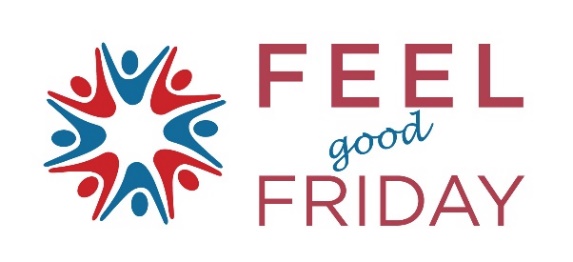 THE BIG SING ‘AT HOME’The Big Sing is East Kent Schools Together’s partnership choir. You might have taken part before, singing with students from the other six partnership schools. Or this might be your first time taking part. Whatever your past experience you are really welcome and we can promise you will enjoy learning from our amazing singing lead Lemon Otter.We won’t be singing together virtually this term but learning from Lemon how to sing the parts then sharing an audio and selfie so we can make a cool virtual choir video.How to take part: Go to www.ekst.org/events and click on Feel-Good-Friday Go to The Big Sing section have a listen to the original song on YouTube Then choose whether you are a high (soprano/bass), middle (soprano/alto) or low (alto/tenor) singer. The best way to do this is to try singing along to the different parts, try these below: High: https://youtu.be/D8SjdZCS3GQ, Middle: https://youtu.be/hqhhZ-evM7c, Low: https://youtu.be/b75JCQgPHT8If the voice part feels too high or low, try a different harmony part/videoOnce you've sung it through a few times, see if you can record yourself singing along, maybe with a friend/family member singing a different part at the same time! How to record yourself (if you want to be part of the virtual choir):You will need headphones so you can hear the backing track:High: https://youtu.be/8YgSt5yuE4c,Middle: https://youtu.be/2tIkz0-xi0E,Low: https://youtu.be/R0foOhwAbAEWhen you are recording count out loud on the second count of “1,2,3,4” because this will help join all parts togetherIt is easier to have one device playing the backing track and record on your phone, or microphone if you have oneSend us a selfie of you singing and if you can an audio file of you singing your part so we can put together a virtual choir. Please include your name and school when sending these over to EKSTfeelgoodfriday@gmail.comRoar lyricsV1) I used to bite my tongue and hold my breath
       Scared to rock the boat and make a mess
       So I sit quietly, agree politely
      -I guess that I forgot I had a choice
       I let you push me past the breaking point
       I stood for nothing, (so I) fell for everything

Bridge) You held me down, but I got up (HEY!)
             Already brushing off the dust
             You hear my voice, you hear that sound
             Like thunder gonna shake your ground
             You held me down, but I got up (HEY!)
             Get ready 'cause I've had enough
             I see it all, I see it now

CH) I got the eye of the tiger, a fighter,        dancing through the fire ‘cos
        I am a champion and         you're gonna hear me roar, louder,
        louder than a lion ‘cos
        I am a champion and        You're gonna hear me roar
        Oh -oh oh oh oh oh oh
        Oh -oh oh oh oh oh oh
        Oh- oh oh oh oh oh oh
        You're gonna hear me roar
V2) Now I'm floating like a butterfly
       Stinging like a bee I earned my stripes
       I went from ze-ro, to my own he-ro
BRIDGE

CH2) I got the eye of the tiger, a fighter,             dancing through the fire cos
                  I am a champion and              you're gonna hear me roar, louder,
                     louder than a lion ‘cos
                    I am a champion, and               you're gonna hear me roar
              Oh -oh oh oh oh oh oh
                     Oh- oh oh oh oh oh oh
                      Oh -oh oh oh oh oh oh
                     You're gonna hear me roar
                      Oh- oh oh oh oh oh oh
                      Oh- oh oh oh oh oh oh (You'll hear me roar)
                       Oh- oh oh oh oh oh oh
               You're gonna hear me roar...
INSTRUMENTAL
Ro-oar, ro-oar, Ro-oar, ro-oar, Ro-oar……

CHORUS 2 (+ improv)